ПРОТОКОЛ № 142 заседание Конкурсной комиссии по отбору субъектов малого и среднего предпринимательства, претендующих на получение финансовой поддержки08  июля  2013 г.  17.00                                                                                  городская Администрация                                  						Председатель: А.В. БасыровСекретарь: Н.В. КудринаПрисутствовали:   И.А. Бутакова,  Г.Н. Седых, К.Б. Дегтярев,  Д.В. ГедряковПОВЕСТКА ДНЯРассмотрение заявок  субъектов малого и среднего предпринимательства, претендующих  на получение  финансовой поддержки из средств местного  бюджета.СЛУШАЛИ: Н.В.Кудринупо вопросу о предоставлении финансовой поддержки в  части затрат, понесенных субъектами малого и среднего предпринимательства, занятыми в сфере производства продукции, на арендную плату за имущество, используемое в производственном процессе субъектами малого и среднего предпринимательства  ООО «Живая вода» (Щербакова Н.В.)        2.   РЕШИЛИ:1. Предложить ООО «Живая вода»  (Щербакова Н.В.) обратиться за финансовой поддержкой   в  IV квартале текущего года  при наличии полного пакета документов, согласно утвержденному Порядку.Российская ФедерацияРеспублика Саха (Якутия)АДМИНИСТРАЦИЯМУНИЦИПАЛЬНОГО ОБРАЗОВАНИЯ«Город Мирный»МИРНИНСКОГО РАЙОНА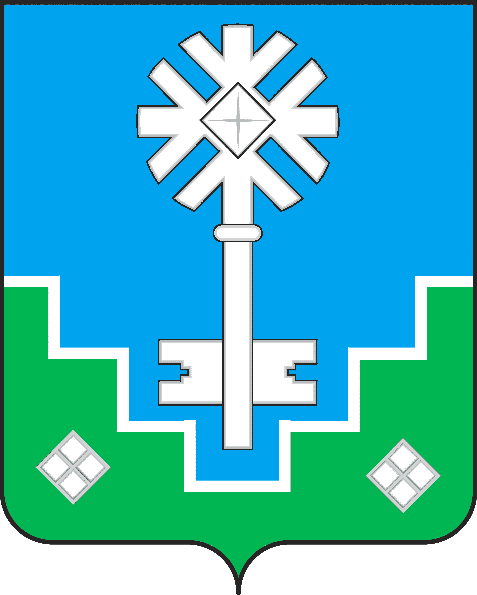 Россия ФедерациятаСаха РеспубликатынМИИРИНЭЙ ОРОЙУОНУН«Мииринэй куорат»МУНИЦИПАЛЬНАЙ ТЭРИЛЛИИДЬАhАЛТАТАПредседатель:                     подписьА.В. БасыровСекретарь:                     подписьН.В. Кудрина